SORULAR1-Önceki günden 4 gün sonra gelen gün Salı ise bugün günlerden nedir? 5PUANYANIT:2- Aşağıdaki boş kutulara öyle iki harf yazınki yandaki heceler ile birleştirildiğinde anlamlı birer kelime oluşturulsun.10 PUANPUZ                                             KA                                             RUN3- )  Beyaz oynar 1 hamlede mat yapar.(5 puan)		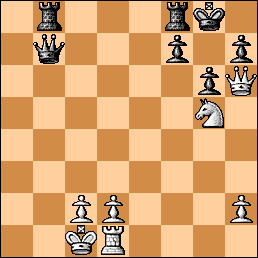 YANIT:4-Siyah oynar bir hamlede mat.5 PUAN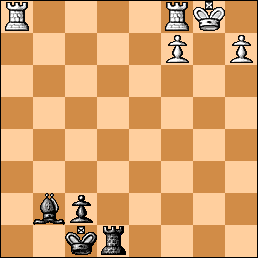            YANIT:5-5 PUAN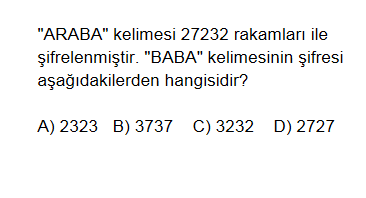 6- Aşağıda SUDOKU bulmacası verilmiştir. Bulmacayı çözünüz.(30 PUAN)7- "Orta Asya'nın bozkır şehirlerinden birinde yaşamanın sevincini duyuyordu içinde" cümlesinde bir ilimizin adı gizlidir? Acaba bu ilimiz hangisidir? (10 PUAN)CEVAP:     https://www.HangiSoru.com 8-Sudan bahaneler üretip tavan arasına çıkmak istemiyordu. Oysaki tavanımız sürekli akıyor, gittikçe de daha kötü görünüyordu. Annemin roman yazmak için kullandığı kâğıtlar da mahvolmuştu. O ise bu konuyu önemsemiyor, konudan konuya atlayıp duruyordu. Gitmemiz gerektiğini söylediğimde olmuşla bitmişe çare yok, dedi. 
Yukarıdaki paragrafta şehir ve ülke adları gizlenmiştir. Bunları bulabilir misiniz? (10 PUAN)
CEVAP: 9. Aşağıda Yurdumuzda yer alan illerimiz harfleri karıştırılarak verilmiştir. Bu illerimizi bulunuz? 10 PUAN10-.Aşağıdaki tabloda sütun üstlerindeki harfler ile satır başlarındaki rakamların aşağıda istenilen şekilde çakıştırıp bulunan harflerle ortaya çıkan kelimeleri noktalı yerlere yazınız. (5.2=10P)A5,B2,B6,D7,B1,B4,A2=………………………………………   B5,D2,C6,D1,C3,D1,C7=………………………………………C5,B2, A4, B2, C6,A1,A6, D1 =………………………………………………………………        D6,D1, C6, D2, C4 ,D1, C3 . D1………………………………………………….https://www.HangiSoru.com ADI SOYADI:2018-2019 EĞİTİM-ÖĞRETİM YILI  …ORTAOKULU 2. DÖNEM ZEKA OYUNLARI 7.SINIF1. YAZILI SORULARIOKUL NO:2018-2019 EĞİTİM-ÖĞRETİM YILI  …ORTAOKULU 2. DÖNEM ZEKA OYUNLARI 7.SINIF1. YAZILI SORULARISINIFI:41322153124453512341AİNASM2NTRİVA3İARKHKA4URBAS5LEİZDNİ6SKAR7HangiSoru.comİGN8AERĞKİTD9ULOB10RKNIŞAABCD1OÖEA2ÜUİI3BCDF4KLMN5TSÇP6VZRY7JHĞG